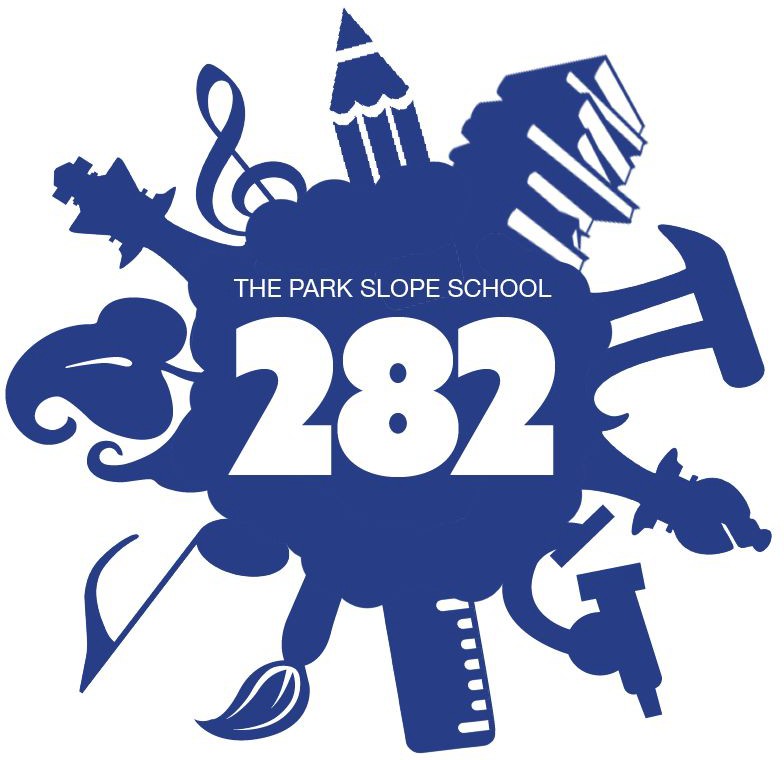 PTO General Meeting - 10/17/20198 Executive Board Members in Attendance: Presidents: Stephanie and IdeshaVPs of Fundraising: TraceyVP of Outreach: BriannaRecording Secretary: Chris Communications Secretary: KrystinaTreasurer: AngelaMiddle School Liaison: Malaika6:08 PM: Call to order6:09: Minutes from September meeting approved6:10: Vote for incoming PTO President, Idesha Frazier Introduction by outgoing President Stephanie KearnsRequest for additional applicants for the position; none came forwardProposal: Idesha Frazier as the new PTO President.Decision: Approved!6:11: Introduction speech, Idesha Frazier 6:13: SLT Elections (Tina Gupta)Two (2) seats are currently available on the SLT.Brief summary of SLT roles, structure and responsibilities.Request for additional applicants.Presentations by candidates Rachel Wren, Tamra Dixon and Jayne CooperPaper ballots submitted with order of preference for each of three candidates.Congratulations: Tamra Dixon and Jayne Cooper!6:24: Afterschool partnership with Piano School of NYC (Stephanie) The vendor is currently assessing interest levels at the school. They require three (3) students to commit to each discipline (piano and guitar) to initiative paperwork.One parent volunteer will be needed for each discipline.If there is sufficient interest, the program will be one day per week for students in Pre-K – 5th grade. 6:29: Finance review (Angela)Review income statement We are approaching our Fall Appeal goal of $10k.Received a $30k anonymous donation!6:34: Fundraising (Tracey)We have raised $8,600 of $10k goal with the Fall Appeal to date.September happy hour raised $1,300.We are happy with the current returns, but the goal remains 100% family participation, irrespective of individual donation amounts. Movie Night partners – explanation of form and process for sponsoring a nightTeacher wish listsIndividual lists for teachers are available on Smile Amazon.Amazon will ship directly to the school and PTO will ensure delivery.Save the Date:10/18 - Movie Night10/20 – Deadline for Orange Theory registration 26 participants thus farWe are close to 1st place! 10/25 – Box Top program deadline10/28 - Spooktacular (volunteers are still needed)11/11 – 11/18 – Estimated dates for Scholastic Book Fair (actual dates TBD)11/23 – Turkey Trot (actual date TBD)TBD – School store / contest for child graphic submissions6:48: School team grants (Stephanie)The PTO is sponsoring $2k grants for eligible teams.Requirements:One (1) parent sponsor.One (1) PTO meeting presentation during the year.Host one (1) movie night during the year.Submit one (1) form on behalf of your team.6:51: Outreach updates (Brianna)Class parents: We are down to three classes in need to volunteers, Rizzuto, Solomon and Kettyle.Grant writing: We can always use help with grants. Please reach out to Brianna and/or Chris to see how you can contribute! School tours: Tours are important to school legacy and we are so grateful for our fantastic volunteers. Thank you!We always welcome enthusiastic volunteers. Please reach out to Brianna if you would like to learn more.Upcoming tour dates: November 7, December 13, January 6, February 28, later dates TBD6:55: Communications (Krystina)Website: Currently being updated. PTO has completed the initial phase.282 administration and SLT are coordinating to finalize.Stay tuned and constructive feedback is welcome.Social media: Please follow us on social media.7:00: Green Zone (Tracey)Volunteers are still needed.Upcoming garden dates: October 18 and 257:05: General updates (Stephanie)Participatory Budget:Submitted to Brad Landers’ office in late September, focus on technological needs (specifically, Prometheus televisions)Voting dates for the budget will be announced soon. We will advise.G&T Program:Soliciting ambassadors to present on behalf of the program. We also need a parent to oversee the presentation.Please contact Brianna to volunteer.7:08: Q&AQ: Picture Day updates?A: Not yet. We are working on dates and will revert with an answer asap.Q: Foundational textbook initiative?A: This is a question for the school administration.7:14 PM – Meeting Adjourned